Publicado en Ciudad de México el 30/05/2017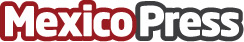 Evoluciona Centro Comercial Paseo Interlomas con su segunda etapaPaseo Interlomas, uno de los lifestyle center más modernos y exclusivos de MéxicoDatos de contacto:Grupo GICSA51480400Nota de prensa publicada en: https://www.mexicopress.com.mx/evoluciona-centro-comercial-paseo-interlomas Categorías: Finanzas Moda Recursos humanos Consumo Estado de México Construcción y Materiales http://www.mexicopress.com.mx